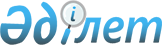 Об утверждении Правил отчуждения оборонных объектов по договорам государственно-частного партнерства, в том числе по договору концессии для возмещения затрат частному партнеру и концессионеруПриказ Министра обороны Республики Казахстан от 22 апреля 2021 года № 250. Зарегистрирован в Министерстве юстиции Республики Казахстан 23 апреля 2021 года № 22607.
      В соответствии с подпунктом 26-27) пункта 2 статьи 22 Закона Республики Казахстан от 7 января 2005 года "Об обороне и Вооруженных Силах Республики Казахстан", ПРИКАЗЫВАЮ:
      1. Утвердить прилагаемые Правила отчуждения оборонных объектов по договорам государственно-частного партнерства, в том числе по договору концессии для возмещения затрат частному партнеру и концессионеру.
      2. Главному управлению расквартирования войск Вооруженных Сил Республики Казахстан в установленном законодательством Республики Казахстан порядке обеспечить:
      1) государственную регистрацию настоящего приказа в Министерстве юстиции Республики Казахстан;
      2) размещение настоящего приказа на интернет-ресурсе Министерства обороны Республики Казахстан;
      3) направление сведений в Юридический департамент Министерства обороны Республики Казахстан об исполнении мероприятий, предусмотренных подпунктами 1) и 2) настоящего пункта в течение десяти календарных дней со дня государственной регистрации.
      3. Контроль за исполнением настоящего приказа возложить на курирующего заместителя Министра обороны Республики Казахстан.
      4. Настоящий приказ довести до должностных лиц в части, их касающейся.
      Настоящий приказ вводится в действие по истечении десяти календарных дней после дня его первого официального опубликования.
      "СОГЛАСОВАН"Министерство финансовРеспублики Казахстан Правила отчуждения оборонных объектов по договорам государственно-частного партнерства, в том числе по договору концессии для возмещения затрат частному партнеру и концессионеру Глава 1. Общие положения
      1. Настоящие Правила отчуждения оборонных объектов по договорам государственно-частного партнерства, в том числе по договору концессии для возмещения затрат частному партнеру и концессионеру (далее – Правила) определяют порядок отчуждения оборонных объектов Вооруженных Сил Республики Казахстан (далее – Вооруженные Силы) по договорам государственно-частного партнерства, в том числе по договору концессии для возмещения затрат частному партнеру и концессионеру.
      2. В настоящих Правилах используются следующие понятия:
      1) ответственное структурное подразделение – структурное подразделение уполномоченного государственного органа соответствующей отрасли, на которого возложены функции по расквартированию войск, содержанию и развитию инфраструктуры Вооруженных Сил;
      2) частный партнер – индивидуальный предприниматель, простое товарищество, консорциум или юридическое лицо, за исключением лиц, выступающих государственными партнерами в соответствии Законом Республики Казахстан от 31 октября 2010 года "О государственно-частном партнерстве", заключившие договор государственно-частного партнерства;
      3) концессионер – заключившие договор концессии физическое лицо, осуществляющее предпринимательскую деятельность, и (или) юридическое лицо, за исключением государственных учреждений и субъектов квазигосударственного сектора, пятьдесят и более процентов голосующих акций (долей участия в уставном капитале) которых прямо или косвенно принадлежат государству (кроме организаций по финансированию концессионных проектов), в том числе осуществляющие свою деятельность на основе договора о совместной деятельности (простое товарищество);
      4) договор концессии – письменное соглашение между концедентом и концессионером, определяющее права, обязанности и ответственность сторон, условия реализации концессии;
      5) оборонные объекты Вооруженных Сил – недвижимое имущество, закрепленное на праве оперативного управления за государственными учреждениями Вооруженных Сил;
      6) договор государственно-частного партнерства – письменное соглашение, определяющее права, обязанности и ответственность сторон договора государственно-частного партнерства, иные условия договора государственно-частного партнерства в рамках реализации проекта государственно-частного партнерства, в том числе по договору концессии;
      7) уполномоченный государственный орган соответствующей отрасли – Министерство обороны Республики Казахстан. Глава 2. Порядок отчуждения оборонных объектов по договорам государственно-частного партнерства, в том числе по договору концессии для возмещения затрат частному партнеру и концессионеру
      3. Оборонные объекты отчуждаются частному партнеру или концессионеру в целях возмещения затрат по договору государственно-частного партнерства, в том числе по договору концессии.
      4. Перечень отчуждаемых оборонных объектов Вооруженных Сил по договорам государственно-частного партнерства, в том числе концессии для возмещения затрат частному партнеру и концессионеру (далее – Перечень) формируется ответственным структурным подразделением по заявкам воинских частей и учреждений Вооруженных Сил, который предоставляется на согласование первому руководителю уполномоченного государственного органа соответствующей отрасли.
      5. Ответственное структурное подразделение разрабатывает Перечень в соответствии с подпунктом 26-28) пункта 2 статьи 22 Закона Республики Казахстан от 7 января 2005 года "Об обороне и Вооруженных Силах Республики Казахстан" (далее – Закон).
      6. Оценка оборонных объектов, отчуждаемых по договорам государственно-частного партнерства, в том числе по договору концессии осуществляется, в порядке, определенном Законом Республики Казахстан от 10 января 2018 года "Об оценочной деятельности в Республике Казахстан" после утверждения Перечня Правительством Республики Казахстан в соответствии с подпунктом 24-2) статьи 7 Закона.
      7. В проектах договора государственно-частного партнерства, договора концессии, содержащихся в конкурсной документации, указываются порядок и сроки передачи оборонных объектов Вооруженных Сил частному партнеру и концессионеру.
      8. После государственной приемки объекта государственно-частного партнерства и концессии, отчуждаемые оборонные объекты Вооруженных Сил по договорам государственно-частного партнерства, в том числе концессии признаются неиспользуемыми в соответствии с подпунктом 17-3) пункта 2 статьи 22 Закона.
      9. Отчуждение оборонных объектов Вооруженных Сил оформляется актом приема-передачи имущества (передаточный акт) по форме согласно приложению к настоящим Правилам в срок не более 30 календарных дней со дня государственной приемки объекта государственно-частного партнерства и концессии.
      10. Акт приема-передачи имущества (передаточный акт) подписывается уполномоченными должностными лицами передающей и принимающей сторон и утверждается уполномоченным органом по управлению государственным имуществом.
      11. Акт приема-передачи (передаточный акт) составляется в трех экземплярах на казахском и русском языках, по одному экземпляру для каждой из сторон, участвующих в оформлении акта приема-передачи (передаточного акта).
      УТВЕРЖДАЮ:Должность
      _____________________________________________________________________ (фамилия, имя, отчество (при его наличии))____________"____" ______20___ год (подпись)Место печати Акт приема-передачи (передаточный акт)
_____________________________________________________________________
 (наименование объекта принимаемого (передаваемого), местонахождение)
      ___________________________ "____" __________ 20___ год(наименование населенного пункта)
      Настоящий акт составлен на основании:_________________________________________________________________________.(наименование документа, являющегося основанием для приема (передачи) объекта)
      Мы, нижеподписавшиеся, комиссия в составе передающей стороны:_________________________________________________________________________, должность (фамилия, имя, отчество (при его наличии))_________________________________________________________________________, должность (фамилия, имя, отчество (при его наличии))_________________________________________________________________________, должность (фамилия, имя, отчество (при его наличии))комиссия в составе принимающей стороны:_________________________________________________________________________, должность (фамилия, имя, отчество (при его наличии))_________________________________________________________________________, должность (фамилия, имя, отчество (при его наличии))_________________________________________________________________________, должность (фамилия, имя, отчество (при его наличии))произвели прием (передачу) объекта_________________________________________________________________________. (наименование объекта принимаемого (передаваемого), местонахождение)
      На момент приема (передачи) объект находитсяв__________________________________________________________________________________________________________________________________________________________________________________________________________________________. (техническое состояние принимаемого (передаваемого) объекта)
      Стороны по принимаемому (передаваемому) объекту, в том числе поправоустанавливающей, технической и другой документации претензии друг к другуне имеют.
      Приложение_____________________________________________________________________________________________________________________________________________________________________________________________________________________________________________ (перечень документов по принимаемому (передаваемому) объекту)
      Члены комиссии передающей стороны:_____________________________________________________________________________________________________________________________________________________________________________________________________________________________________________ должность подпись (фамилия, имя, отчество (при его наличии))_______________________________________________________________________________ должность подпись (фамилия, имя, отчество (при его наличии))_______________________________________________________________________________ должность подпись (фамилия, имя, отчество (при его наличии))
      Члены комиссии принимающей стороны:__________________________________________________________________________________________________________________________________________________ подпись (фамилия, имя, отчество (при его наличии))_________________________________________________________________________ должность подпись (фамилия, имя, отчество (при его наличии))_________________________________________________________________________ должность подпись (фамилия, имя, отчество (при его наличии))
					© 2012. РГП на ПХВ «Институт законодательства и правовой информации Республики Казахстан» Министерства юстиции Республики Казахстан
				
      Министр обороныРеспублики Казахстан 

Н. Ермекбаев
Утверждены
приказом
Министра обороны
Республики Казахстан
от 22 апреля 2021 года № 250Приложение
к Правилам отчуждения
оборонных объектов
по договорам государственно-
частного партнерства,
в том числе по договору
концессии для возмещения
затрат частному партнеру
и концессионеруФорма